ЧЛЕНЫ ПРОФСОЮЗА ЗАСТРАХОВАНЫВ КОМПАНИИ КАПИТАЛ LIFE !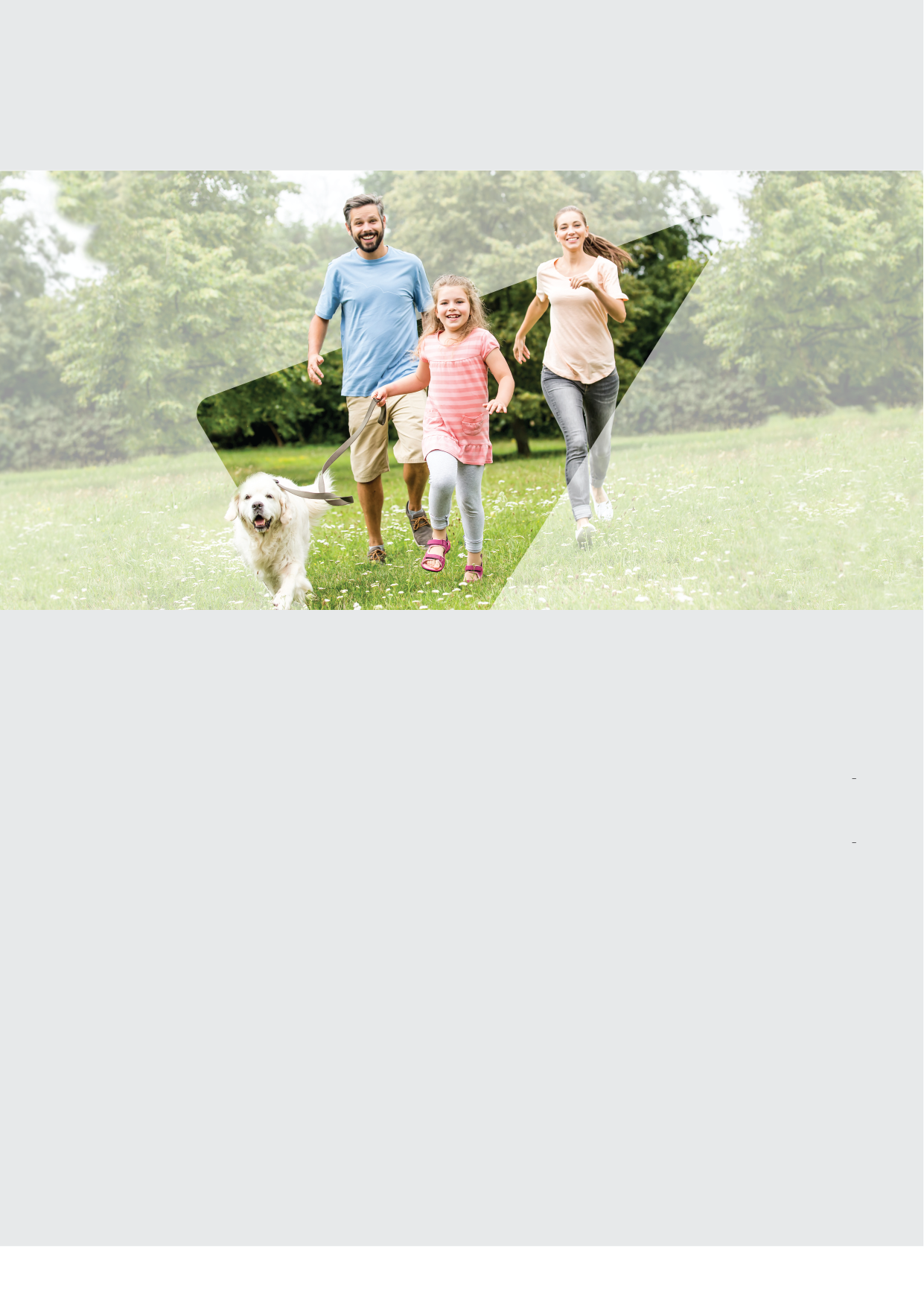 СТОП.КЛЕЩСЕЗОННАЯ ЗАЩИТА ЗДОРОВЬЯ		ПРОФИЛАКТИКА И ЛЕЧЕНИЕ:Клещевой энцефалит,Болезнь Лайма (боррелиоз),Гранулоцитарный анаплазмоз человека,Моноцитарный эрлихиоз человека,Геморрагическая лихорадка.ПОЛИС ПРОГРАММЫ «СТОП.КЛЕЩ» ПОЗВОЛЯЕТ ОБЕСПЕЧИТЬ КОМПЛЕКСНУЮ ЗАЩИТУ И СВОЕВРЕМЕННУЮ ПОМОЩЬ ДЛЯ ПРОФИЛАКТИКИ И ЛЕЧЕНИЯ ЗАБОЛЕВАНИЙ, ВЫЗЫВАЕМЫХ УКУСАМИ КЛЕЩЕЙ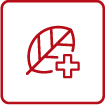 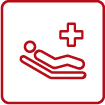 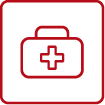 ОСНОВНЫЕ ПАРАМЕТРЫ ПРОГРАММЫ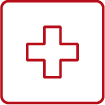 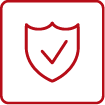 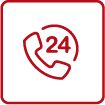 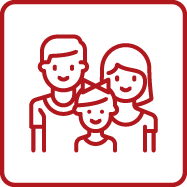 